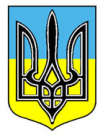 ДЕРЖАВНА СЛУЖБА ГЕОЛОГІЇ ТА НАДР УКРАЇНИН А К А З«29» січня 2015р.                                   Київ                                      №  06 Щодо викладення у новій редакції складу колегії Держгеонадр України Відповідно до пунктів 7 та 9 Положення про колегію Державної служби геології та надр України, затвердженого наказом від 12.02.2013 № 60 та у зв’язку із кадровими змінамиНАКАЗУЮ:1. Склад колегії Державної служби геології та надр України викласти у новій редакції (Додаток 1).2. Затвердити План проведення засідань колегії Державної служби геології та надр України на І півріччя 2015 року (Додаток 2).3. Вважати такими, що втратили чинність накази Держгеонадр України: 
від 19.06.2014 № 196 «Про затвердження складу колегії Держгеонадр України» та від 29.09.2014 № 316 «Щодо внесення змін до складу колегії Держгеонадр України».4. Контроль за виконанням цього наказу залишаю за собою.Т.в.о. Голови 								            М.О. Бояркін